Základní informace o projektuCíl projektu:Předmětem projektu Stolařská dílna Pozlovice je realizace rekonstrukce vytápění v objektu stolárny, kterou žadatel (mikropodnik) provozuje v městysi Pozlovice. Konkrétně se v projektu jedná o výměnu topného systému stolárny z nyní nefunkčního parního topení na nový teplovodní systém. Součástí projektu je rovněž nákup strojového vybavení, které bude sloužit pro rozvoj mikropodniku žadatele. Výstupy projektu:Realizace projektu předpokládá naplnění následujících výsledků:Rekonstrukce ústředního vytápění stolárny Dále se projektem provede nákup následujících položek:Sponkovačka do 25 mmHřebíkovačka do 50 mmOdsávací zařízení – 2ksPneumatická vrtačkaVyužití výsledků projektu má dlouhodobý charakter, lze důvodně očekávat zachování výsledků projektu po dobu udržitelnosti projektu i po jeho ukončení. Kritéria pro monitoringDle FicheDle Žádosti o dotaciFotodokumentace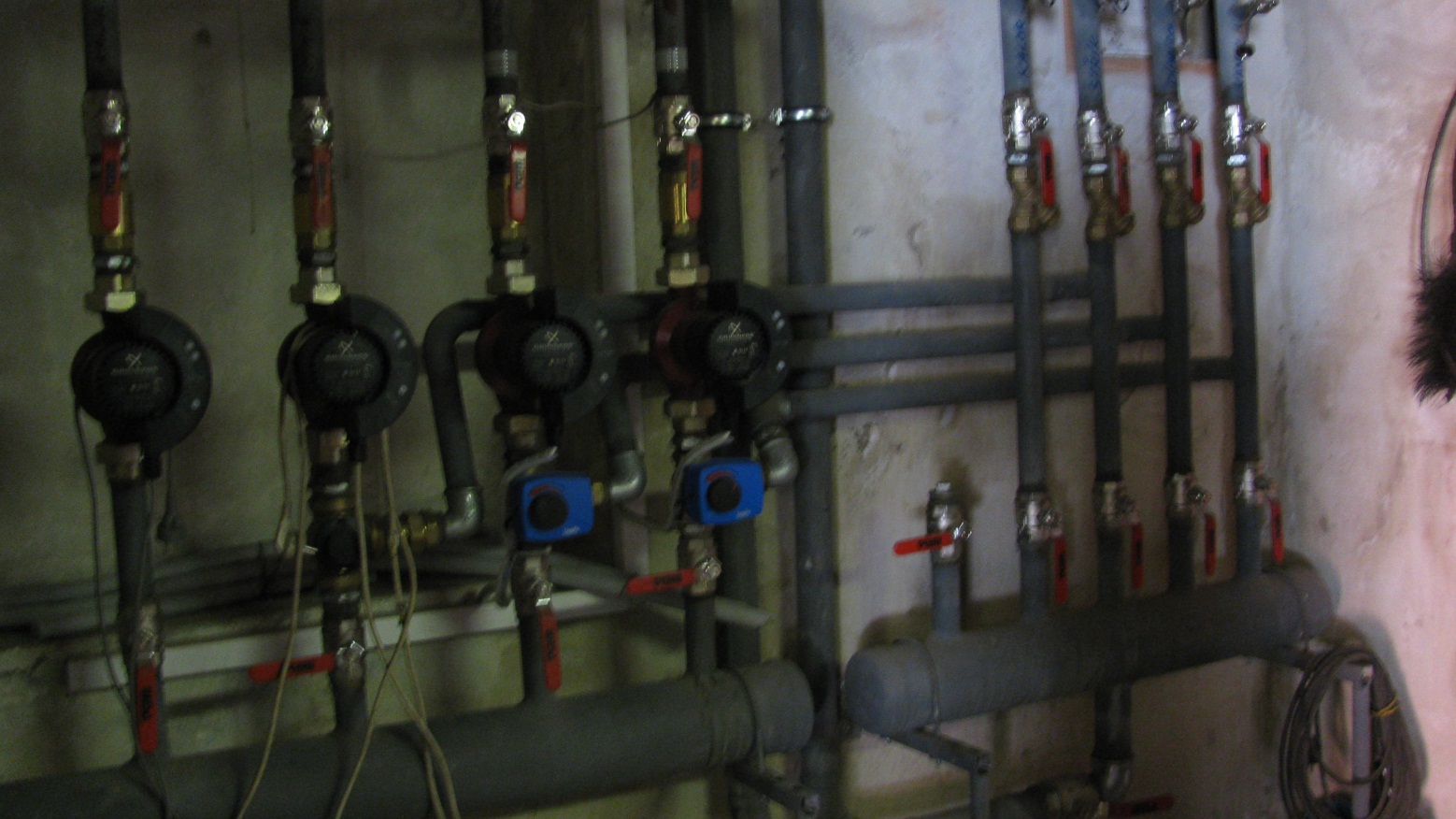 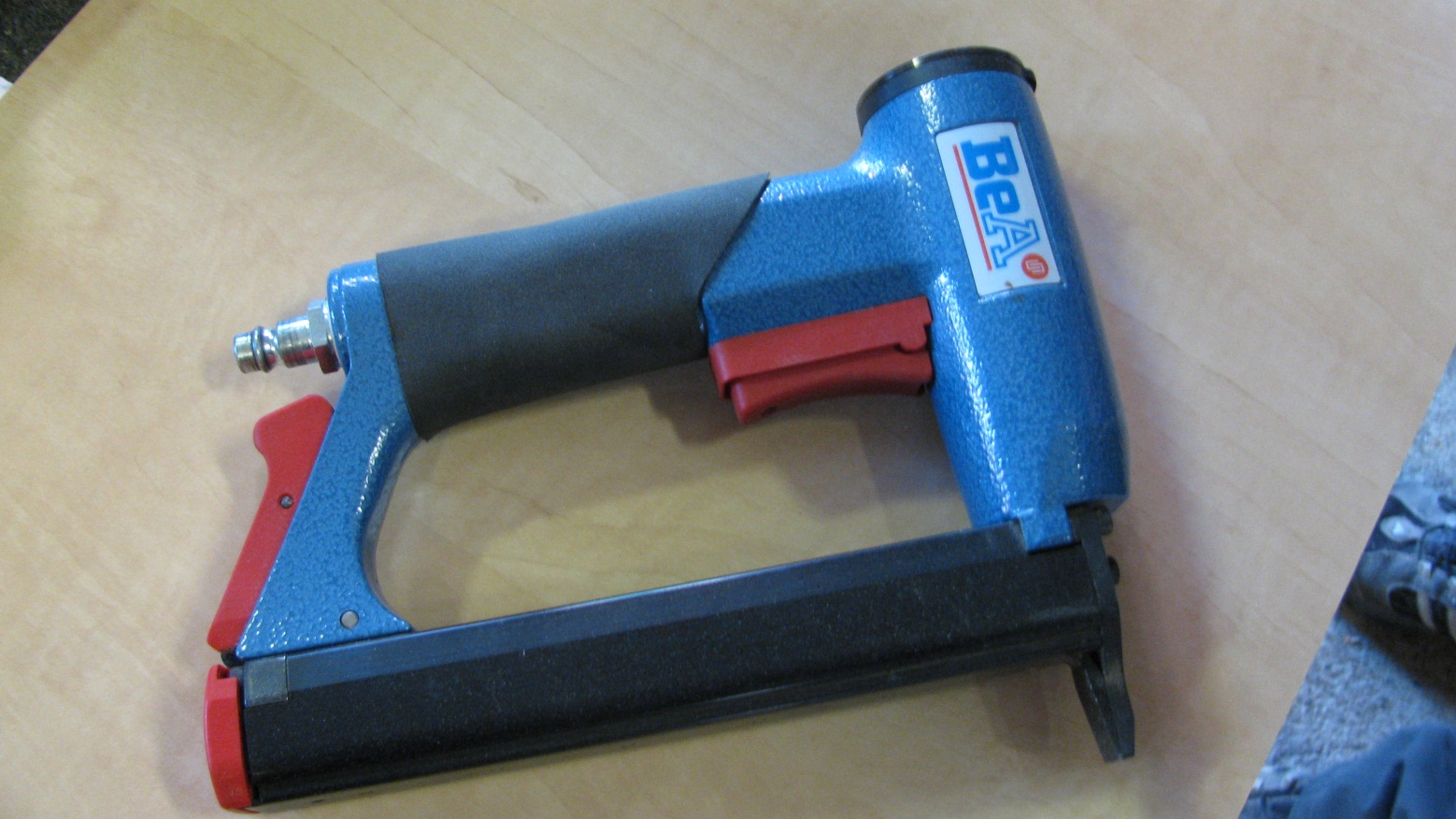 